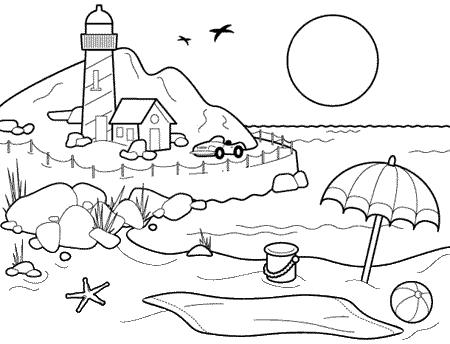 SUMMER – LATOIT’S SUNNY – JEST SŁONECZNIEIT’S WARM – JEST CIEPŁOPokoloruj obrazek.